COMMERCIAL / INDUSTRIAL CUSTOMER INFORMATION SHEET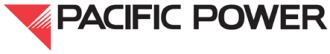 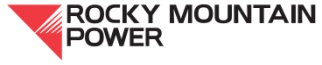 Please complete this form and return to the Estimator assigned to your jobIt is important to provide the most accurate information available, as it is used by the Estimator to design PacifiCorp’s facilities and determine the customer’s costs.  Please sign and date this form before giving it to your estimator.               	                                                               					           	
Customer Signature									DatePlug-in Electric Vehicle (PEV) Chargers:It is important to provide the most accurate information available, as it is used by the Estimator to design PacifiCorp’s facilities and determine the customer’s costs.  Please sign and date this form before giving it to your estimator.               	                                                               					           	
Customer Signature									DateAttach to page 1 to submit with building load request.Note: You may wish to consult a trained professional (electrician, engineer, etc.) prior to providing the information to your estimator.Commercial metering can have many restrictions that should be discussed with the estimator prior to the purchase and installation of your metering equipment.  There are also restrictions regarding master metering.  If your plans call for master metering, please discuss this with your estimator.Motors larger than 35hp three phase or 3hp single phase will require approval by our engineering department prior to installation in order to determine the acceptable starting current. Additional comments:      Business InformationBusiness / Customer Name:      	                                                                                        Request Number:      	Address:                              	Person responsible for advance and contract billing (if different than monthly billing customer):
Name:	                               		Address:      	                                                                Phone No.:      	
E-mail Address:      	                                                                       Fax No:           	
Building Square Footage: :      	                                                                 Note:  breakdown into use (i.e.: office, warehouse)Hours of Operation (include days & hours):         	Service DescriptionDesired Secondary Voltage:	                         3 Phase 120/208v	 3 Phase 277/480v	
Note:  Not all voltages may be available	    1 Phase 120/240v	 1 Phase 120v Only	 Other      	Panel Size (in Amps):                 	   Total number of 3 Phase meters: ≤ 200 A        	     > 200 A      	                                                                           Total number of 1 Phase meters: ≤ 400 A        	     > 400 A      	Nearest Pole or Equipment number:                                 Type of Service Desired:   Overhead        UndergroundElectrical Contractor:                                                            Phone No.:                 	Load List (attach additional sheets if necessary)Load List (attach additional sheets if necessary)Load List (attach additional sheets if necessary)Load List (attach additional sheets if necessary)Load List (attach additional sheets if necessary)Load List (attach additional sheets if necessary)
DescriptionMotor starting codeNew Load to be addedLoad to be removedTotal Connected Load after changes
UnitHVAC (name plate rating)	Tons*Refrigeration Equipment	Tons*Total  (do not convert to kW) :Total  (do not convert to kW) :Total  (do not convert to kW) :Total  (do not convert to kW) :0TonsExhaust Fans	HPGas/Fuel/Sump Pump	HPSmall Motors < 10 HP	HPAir Compressor	HPSwimming Pool	HPLarge Motors > 10 HP (not included above) 	HPTotal  (do not convert to kW) :Total  (do not convert to kW) :Total  (do not convert to kW) :Total  (do not convert to kW) :0HPElectric Heat	kWWater Heating	kWLighting	kWOutlets	kWOffice Equipment	kWKitchen Equipment	kWComputers, Magnetic Power Supplies	kWMachinery	kWThermoplastic Injection Equipment	kWElevators	kWBoiler	kWSnow Melting	kWSigns	kWX-Ray Equipment	kWWasher/Dryer	kWMiscellaneous	kWHeat Exchanger	kWHumidifier	kWFuture	kWFor PEV (plug-in electric vehicle) chargers see page 2.For PEV (plug-in electric vehicle) chargers see page 2.Total:Total:0kW   DescriptionNumber of charger unitsNameplate kW each chargerTotal kWManufacturer (ex: Chargepoint, Clipper Creek, Bosch, etc)ModelLevel 1 PEV Charger (120v)0Level 2 PEV Charger - J1772 (240v)0Level 2 PEV Charger – Tesla (240v)0DC Fast Charger - CHAdeMO (480v)0DC Fast Charger – CCS (480v)0DC Fast Charger – Tesla (480v)0DC Fast Charger – Dual – CHAdeMO/CCS0Total PEV Charger:Total PEV Charger:Total PEV Charger:0Installing solar panels?No    Yes    Total nameplate kW capacity =      Total nameplate kW capacity =      Annual kWhIf yes, list the estimated annual kWh production in alternating current:If yes, list the estimated annual kWh production in alternating current: